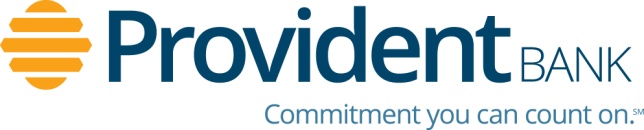 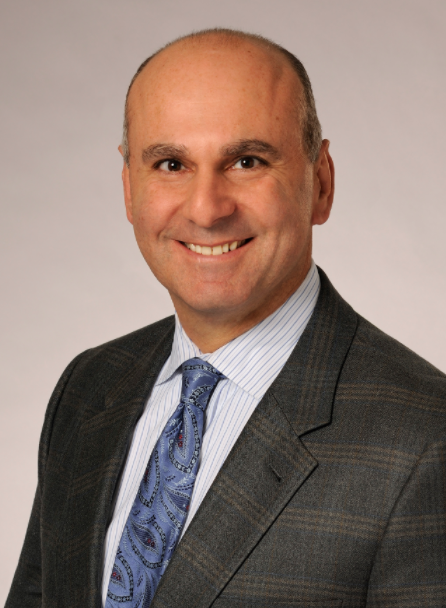 Anthony Labozzetta, President and Chief Operating Officer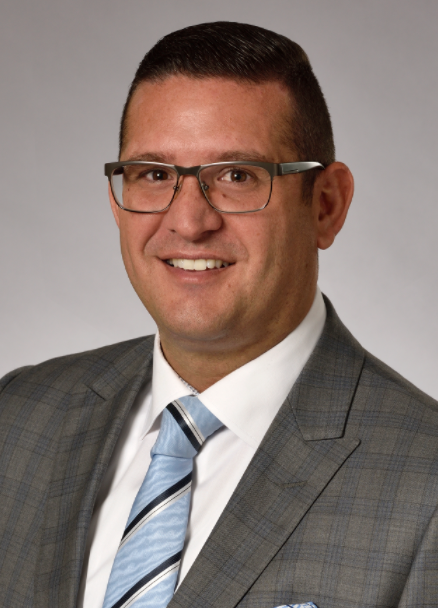 Vito Giannola, Executive Vice President and Chief Retail Banking Officer 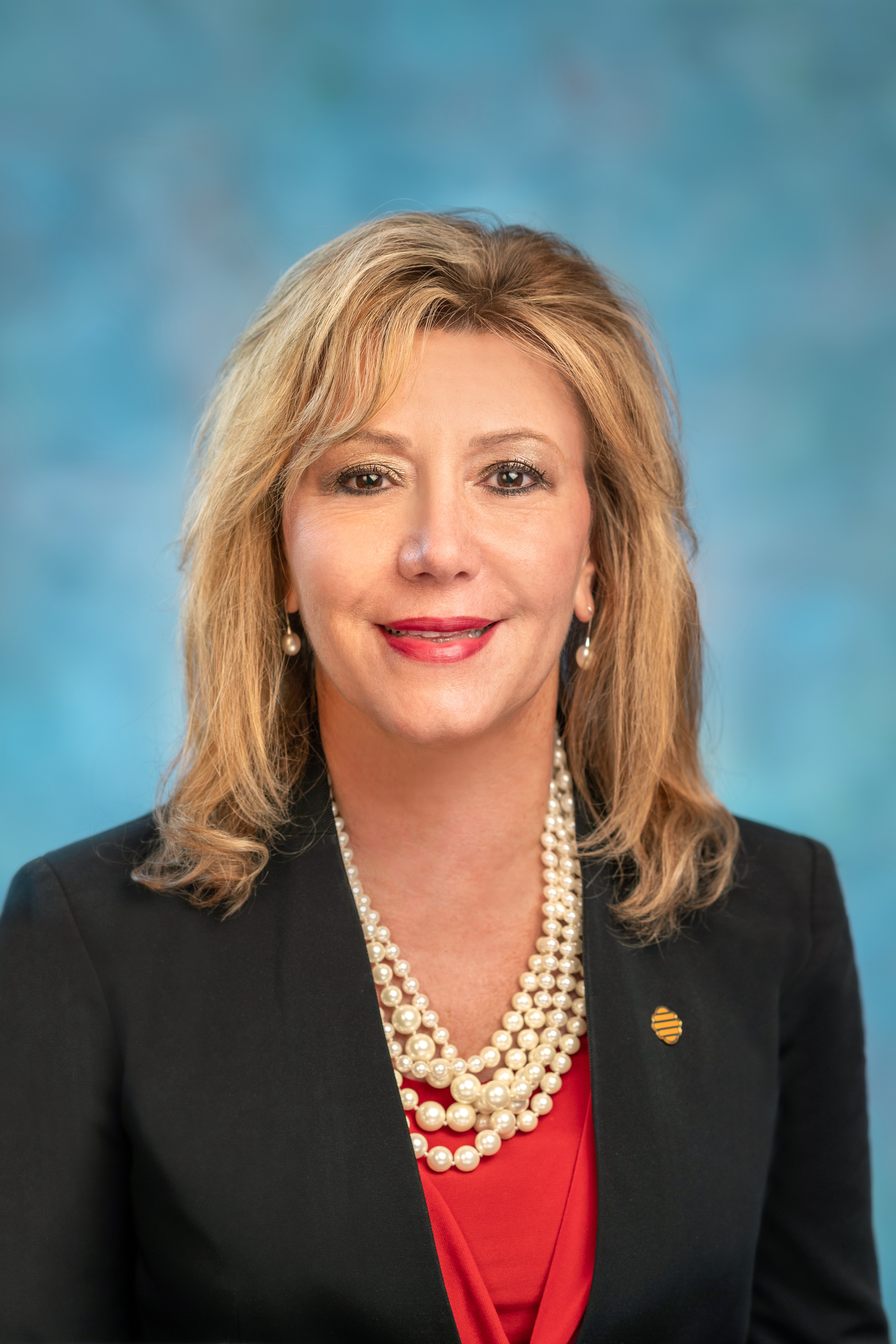 Josephine Moran, Executive Vice President, Chief Corporate Services & Consumer Lending Officer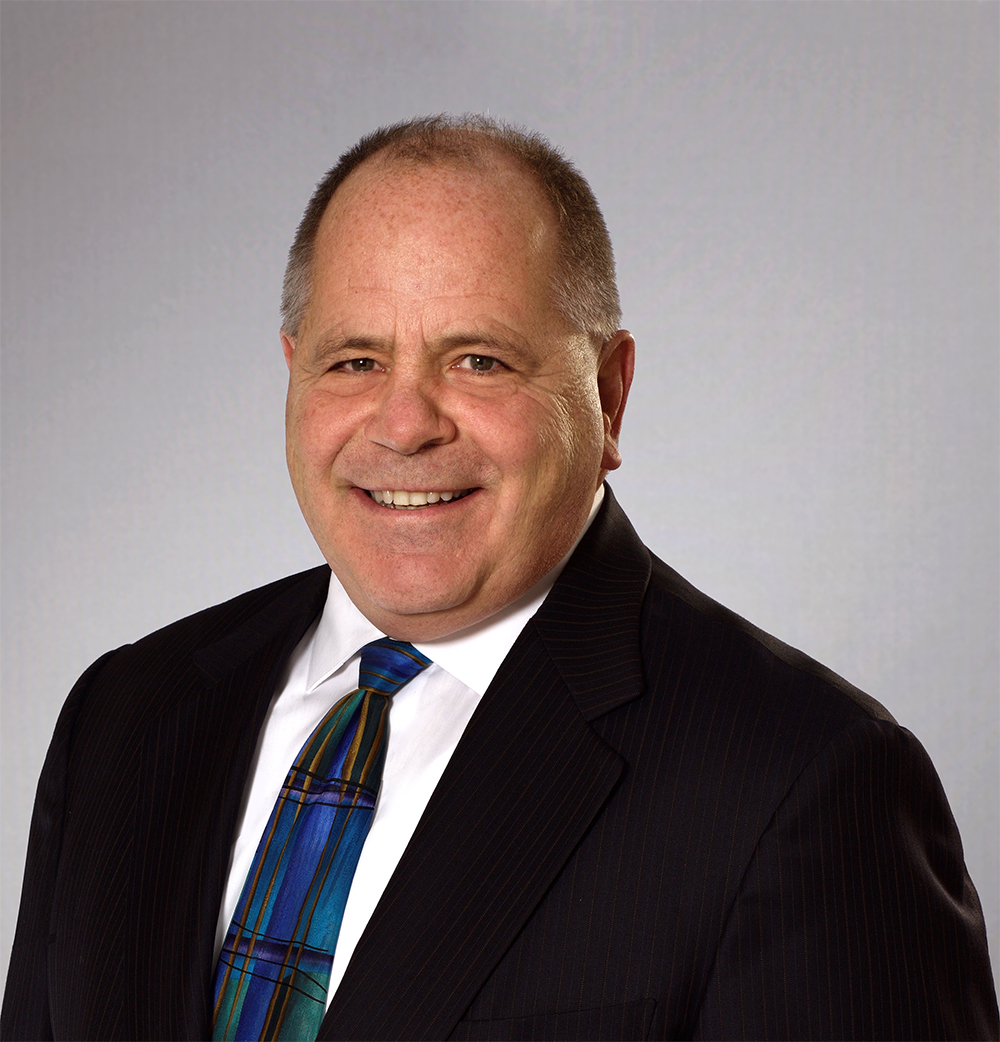 George Lista, President of SB One Insurance Agency, Inc.